IKHINSTITUT FOR KOMMUNIKATION OG HANDICAPStemme- og StammeafdelingenTel. +45 78 47 93 00www.IKH.rm.dk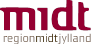           VisitationsskemaKommunikationsområdet Region Midtjylland.Kommunens indstilling til foranstaltningen:1.Oplysninger om borgerenOplysninger om borgerenOplysninger om borgerenOplysninger om borgerenNavn: 
Navn: 
Cpr.nr. Cpr.nr. Nuværende adr.: 
Nuværende adr.: 
Nuværende adr.: 
Nuværende adr.: 
Postnr. og by: 
Postnr. og by: 
Telefon:Telefon:Forælder 1:
Forælder 1:
ForældremyndighedAdresse:
Adresse:
Telefon:Telefon:Forælder 2:
Forælder 2:
ForældremyndighedAdresse:
Adresse:
Telefon:Telefon:Evt. institution:
Evt. institution:
Telefon:Telefon:Adresse:
Adresse:
Adresse:
Adresse:
Værge:
Bistandsværge:Bistandsværge:Bistandsværge:Navn:
Navn:Navn:Navn:Tlf. nr.:
Tlf. nr.:Tlf. nr.:Tlf. nr.:2.PPR-talekonsulentSagsbehandlers navn: 
Sagsbehandlers tlf.nr.: 
Sagsbehandlers e-mail: 
3.Hvilket forløb ønskes?4.Begrundelse for valg af konkret tilbud5.Vedlagte oplysningerVedlagte oplysningerRelevant materiale vedhæftes – sæt xRelevant materiale vedhæftes – sæt xHandleplaner
Udredning
Pædagogiske vurderinger
Lægelige vurderinger
Andet
6.Bemærkninger og særlige opmærksomhedspunkterDato